Environmental Health and Safety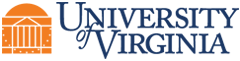 Shop, Studio, Makerspace Safety Programwww.ehs.virginia.edu434-982-4911SHOP, STUDIO, & MAKERSPACE SAFETYSelf-Assessment Checklist for Managers (Faculty and Staff) This checklist is provided as a tool to assist space managers in the self-evaluation of basic factors related to safety, compliance, and instructional environment oversight responsibilities. The criteria displayed in this self-assessment checklist are consistent with University Policy for Safety of Students in Laboratories, Makerspaces, Shops and Studios, the corresponding EHS Safety Program for Shops, Studios and Makerspaces, and best practices for minimization of risk of injury and illness.  If you have questions or need assistance, contact EHS at 982-4911 or refer to the Shop, Studio, and Maker Space Safety staff.Instructional Environment (facility name): Room:Self-Assessment  performed by:Date:ITEMYesNoCategory: Hazard(s) Identification, Evaluation and Control Category: Hazard(s) Identification, Evaluation and Control Category: Hazard(s) Identification, Evaluation and Control The following areas have been evaluated:The following areas have been evaluated:The following areas have been evaluated:Personal Protective Equipment selected and provided to Users. Chemical storage cabinets (e.g. flammable, corrosive) are in place and used appropriately (as needed) http://ehs.virginia.edu/Chemical-Safety-Storage.htmlEyewash and/or safety showers are available in areas that use immediately injurious materials (i.e. corrosives); are included in preventative maintenance schedule and periodically tested by users.Appropriate fire extinguishers identified for operations performed; are included in preventative maintenance schedule Controls have been identified for processes that can create hazardous airborne exposures or produce harmful noise levels.  http://ehs.virginia.edu/Exposure-Monitoring.htmlCategory: Training Category: Training Category: Training Student Users and other facility users have completed UVA User Agreement for hazard category level (HCL) equipment/tools, levels 2-4. [Refer to Roles & Responsibilities -Shop Studio Safety Program].Required or recommended EHS training is assigned to students and other users for the   activities that will be performed.  Hands-on training is provided to students to enhance knowledge on safe and correct operations and user proficiency on the tools and equipment that will be assigned.ITEMYesNoAssistants are trained to ensure understanding of their responsibilities to oversee the safety of activities and users. Non-EHS training (#5 & 6 above) is documented(See the EHS resource Safety, Training and Recordkeeping - STAR)Volunteers have completed the Volunteer Document - http://riskmanagement.virginia.edu/volunteersCategory: Student Oversight and Access to SpaceCategory: Student Oversight and Access to SpaceCategory: Student Oversight and Access to SpaceAppropriate policies (in accordance with the Hazard Classification Table) are implemented for access to the space and student oversight.Category: Emergency Plan Category: Emergency Plan Category: Emergency Plan Post and inform all users of Emergency Plan – (refer to http://ehs.virginia.edu/Shop-Studio-Safety-Emergency-Plan.html